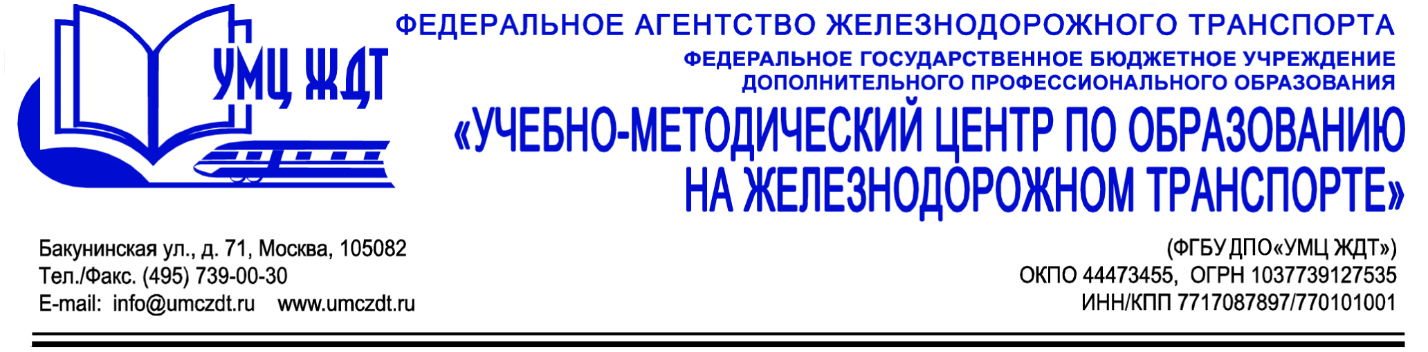 Учебно-тематический пландополнительная профессиональная программа (повышение квалификации) Оказание первой помощи в образовательных учреждениях№п/пНаименование модуля/темыПКВсего часовВ том числеВ том числеВ том числе№п/пНаименование модуля/темыПКВсего часовлекциипрактическиезанятия (ПР)самостоятельнаяработаУД 1. Нормативно-правовые требования к организации образовательной деятельности обучающихсяОПК 1, ОПК 264-21Законодательство Российской Федерации в сфере образования и здравоохраненияОПК 1, ОПК 222--2Федеральный закон «Об образовании в Российской Федерации» № 273 от 29.12.2012 г.ОПК 1, ОПК 221-13Федеральный закон «О внесении изменений в Федеральный закон «Об образовании в Российской Федерации» от 03.07.2016 № 313-ФЗОПК 1, ОПК 221-1Итого:64-2Форма промежуточной аттестациизачетзачетзачетзачетзачетМ 1. Оказание первой помощиПК 258272744Травмы и состояния, угрожающие жизни и здоровью. Общие правила оказания первой помощи.ПК 262225Оказание первой помощи при кровотечениях.ПК 2422-6Оказание первой помощи при ушибах, растяжениях, сдавлениях и переломах.ПК 2844-7Оказание первой помощи при ожогах и обморожениях.ПК 2844-8Оказание первой помощи при укусах и отравлениях.ПК 2633-9Оказание первой помощи при утоплениях.ПК 2211-10Оказание первой помощи при поражении электрическим током.ПК 2422-11Извлечение инородного тела из верхних дыхательных путей.ПК 2422-11Комплекс легочно-сердечной реанимации до приезда врачей.ПК 2422-12Первая помощь при травматическом шоке.ПК 2211-13Транспортировка пострадавших. ПК 2622214Требования к составу, хранению и использованию аптечки.ПК 2422-Итого:5827274Форма промежуточной аттестациизачетзачетзачетзачетзачет